Краткий анализ потребительских цен на основные продукты питания в столицах отдельных государств - членов ЕАЭС 
в июне 2018г. По имеющимся на текущий день официальным данным, максимальные средние потребительские цены на основные продукты питания в июне т.г. по сравнению с остальными столицами государств-членов ЕАЭС наблюдаются в г. Москва (табл. №1). При этом, в г.Бишкек зафиксированы минимальные средние потребительские цены на масло сливочное, муку и картофель. Таблица 1: Средние цены на основные продукты питания в столицах государств - членов ЕАЭС в июне 2018г.(Долларов США1 за килограмм)Максимальная средняя потребительская цена в июне т.г. на говядину (6,10 долларов за 1 килограмм) зафиксирована в г. Москва, а минимальная (4,17 долларов США за 1 килограмм) - в г. Минск. Минимальная средняя потребительская цена на баранину (4,43 долларов США за 1 килограмм) в июне т.г. зафиксирована - в г. Бишкек, а на молоко пастеризованное (0,63 долларов США за 1 литр) - в г. Минск . График 1: Максимальные и минимальные средние цены на отдельные продукты питания в столицах государств - членов ЕАЭС в июне 2018г.(Долларов США за килограмм)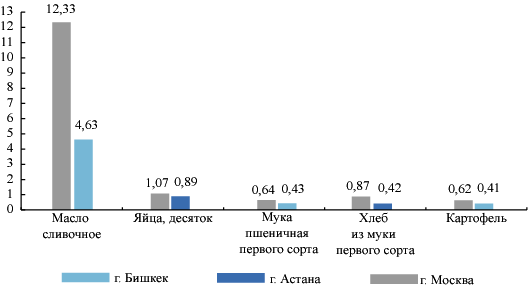 В то же время, в июне т.г. уровень средних потребительских цен на молоко пастеризованное (на 8,1 процента), яйца (на 4,3 процента) и хлеб (на 31,1 процента) по г. Бишкек сложился выше цен, зарегистрированных в г. Астана, на говядину (на 14,9 процента) и молоко пастеризованную (на 14,9 процента) - выше цен по г. Минск. Сравнительный анализ покупательной способности заработной платы1 по столицам государств-членов ЕАЭС показывает, что в июне т.г. ее показатели по всем продуктам питания в г. Бишкек отстают от их уровней в остальных столицах, что обусловлено низким размером средней заработной платы по г. Бишкек.     Таблица 2: Соотношение цен и покупательская способность заработной платы в столицах государств - членов ЕАЭС в июне 2018г.1 Для определения покупательной способности месячной заработной платы принята средняя цена 1 килограмма
    соответствующего товара.2 Среднемесячная заработная плата по г. Бишкек - за май 2018г., г. Москва - за апрель 2018г., г. Астана - за 2 квартал
    2018г.____________________________________________________________________________Отдел статистики цен     |e-mail: ceny@stat.kg;                   |тел. + 996 (312)  625825; 324705При использовании статистических данных в средствах массовой информации и научных трудах, распространении в информационных сетях, на бумажных, магнитных и иных носителях пользователи обязаны ссылаться на их источник (ст. 17 Закона о Государственной статистике).г. Бишкекг. Бишкекг. Астанаг. Москва 2г. МинскГовядина, Говядина, 4,904,926,104,17БаранинаБаранина4,435,197,04-Масло сливочноеМасло сливочное4,636,7312,337,26Молоко пастеризованное, литрМолоко пастеризованное, литр0,740,681,120,63Яйца, десятокЯйца, десяток0,930,891,071,05Мука пшеничная первого сортаМука пшеничная первого сорта0,430,470,640,53Хлеб из муки первого сортаХлеб из муки первого сорта0,610,420,870,73КартофельКартофель0,410,430,620,581 По курсу Национальных банков государств.1 По курсу Национальных банков государств.1 По курсу Национальных банков государств.1 По курсу Национальных банков государств.1 По курсу Национальных банков государств.2 Средние цены на муку пшеничную и хлеб из пшеничной муки 1 и 2 сортов.2 Средние цены на муку пшеничную и хлеб из пшеничной муки 1 и 2 сортов.2 Средние цены на муку пшеничную и хлеб из пшеничной муки 1 и 2 сортов.2 Средние цены на муку пшеничную и хлеб из пшеничной муки 1 и 2 сортов.2 Средние цены на муку пшеничную и хлеб из пшеничной муки 1 и 2 сортов.  (-) -  отсутствие товара-представителя.  (-) -  отсутствие товара-представителя.  (-) -  отсутствие товара-представителя.г. Бишкекг. Астанаг. Москва г. Минск                                                                                         В процентах (г. Бишкек= 100)                                                                                         В процентах (г. Бишкек= 100)                                                                                         В процентах (г. Бишкек= 100)                                                                                         В процентах (г. Бишкек= 100)Говядина100100,4124,585,1Баранина100117,2158,9-Масло сливочное100145,4266,3156,8Молоко пастеризованное, литр10091,9151,485,1Яйца, десяток10095,7115,1112,9Мука пшеничная первого сорта100109,3148,8123,3Хлеб из муки первого сорта10068,9142,6119,7Картофель100104,9151,2141,5                                                                                  Покупательная способность зарплаты в кг1,2                                                                                  Покупательная способность зарплаты в кг1,2                                                                                  Покупательная способность зарплаты в кг1,2                                                                                  Покупательная способность зарплаты в кг1,2Говядина63,7143,9233,5157,4Баранина70,5136,3202,0-Масло сливочное67,4105,1115,490,4Молоко пастеризованное, литр420,01035,51272,01043,4Яйца, десяток333,9793,71332,3626,0Мука пшеничная первого сорта727,61517,52230,21240,3Хлеб из муки первого сорта509,21675,61634,7900,5Картофель755,21664,02283,81123,7